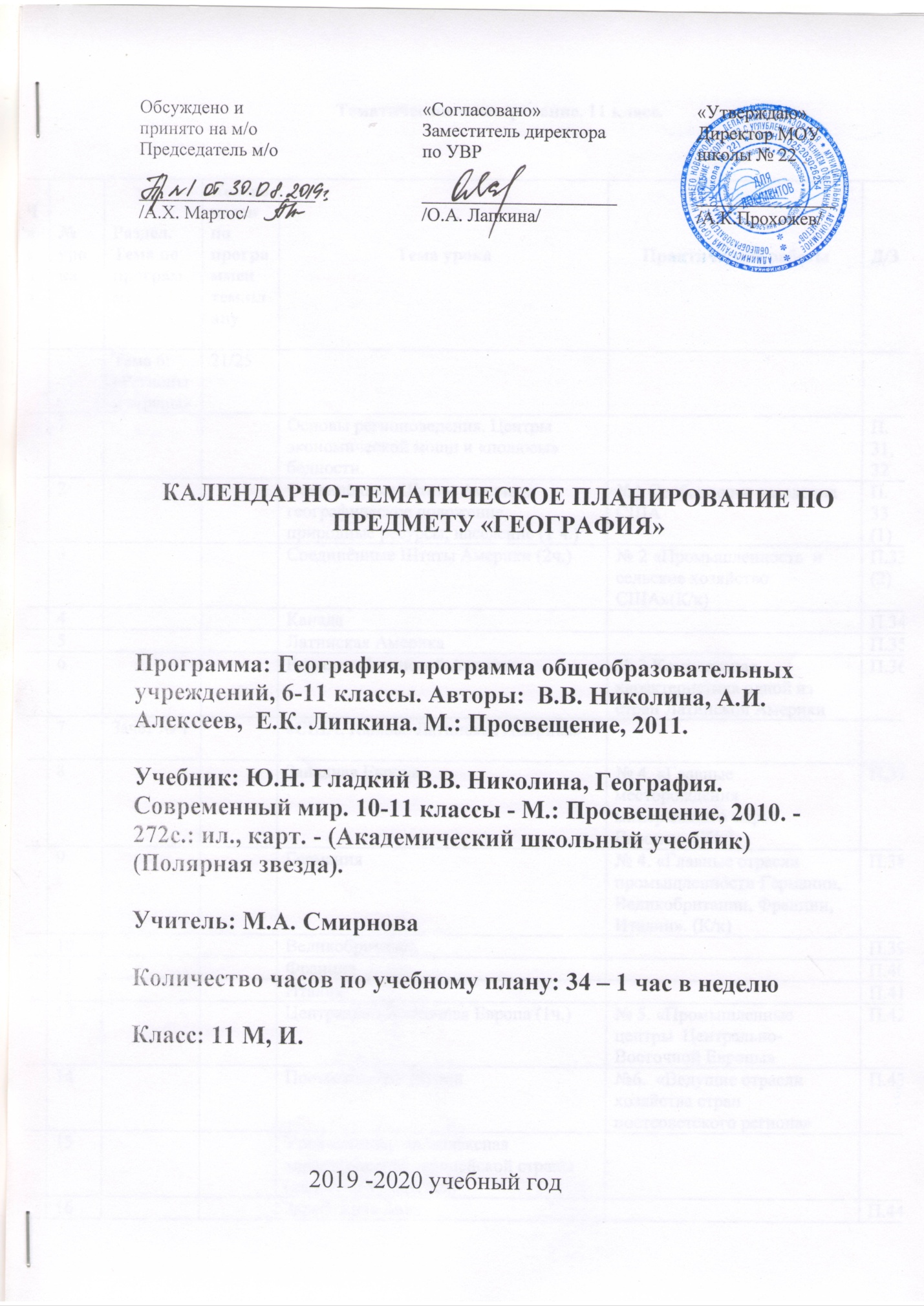 Тематическое планирование. 11 класс.Резервное время – 4 часаЧисло№ урокаРаздел. Тема по программеКол-во часов по программеи тем.плануТема урокаПрактические работыД/ЗТема 6: «Регионы и страны»21/311Основы регионоведения. Центры экономической мощи и «полюсы» бедности.П. 31,322Соединённые Штаты Америки: географическое положение, природные ресурсы, население (1 ч.)№1 Особенности населения США П. 33(1)3Соединённые Штаты Америки (2ч.)№ 2 «Промышленность  и сельское хозяйство США»(К/к) П.33(2)4КанадаП.345Латинская АмерикаП.356Регионы Латинской Америки№ 3 Комплексная характеристика одной из стран Латинской АмерикиП.367Зачёт № 1«США. Канада. Латинская Америка»8Западная Европа.№ 4. «Главные месторождения минерального сырья Европы». (К/к)П.379Германия№ 4. «Главные отрасли промышленности Германии, Великобритании, Франции, Италии». (К/к)П.3810ВеликобританияП.3911ФранцияП.4012ИталияП.4113Центрально-Восточная Европа (1ч.)№ 5. «Промышленные центры  Центрально-Восточной Европы»П.4214Постсоветский регион№6.  «Ведущие отрасли хозяйства стран постсоветского региона»П.4315Урок-семинар: комплексная характеристика европейской страны (на выбор учащегося)16Зарубежная АзияП.4417Китайская Народная Республика (1ч.)П.4518Китайская Народная Республика (2ч.)№ 7. «Современное развитие экономики Китая».П.4519Япония № 8. «Япония на мировом рынке»П.4620Юго-Восточная АзияП.4721Южная Азия. Юго-Западная Азия№ 9. Экономико-географическаяхарактеристика одной из стран.П.484922Зачёт № 2«Зарубежная Европа и Зарубежная Азия»23Северная Африка П.5024Тропическая Африка и ЮАРП.5025Австралия и ОкеанияП.51Тема 7 : «Глобальные проблемы человечества».4/226Глобальные проблемы.П.5228Отсталость, голод, болезниП.5329Энергетическая, сырьевая проблемы.П.5430Экологическая проблемаП.55